Mittelpunktgrundschule Haiger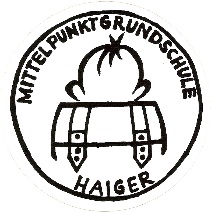 Ziegeleistraße35708 HaigerTel.: 02773 – 5765    Fax: 02773 – 913 587			              poststelle@g.haiger.schulverwaltung.hessen.de							Aussetzung des regulären Schulbetriebs, hier: Umsetzung der Verordnung und Regelungen an der Mittelpunktgrundschule HaigerLiebe Eltern, liebe Schülerinnen und Schüler,die Lage wegen der Ausbreitung des Corona-Virus hat sich für die Schulen erneut verändert. Mit diesen Informationen möchten wir Sie über die Maßnahmen der hessischen Landesregierung und des Kultusministeriums informieren:Um der weiteren Verbreitung des Corona-Virus entgegen zu wirken, hat die hessische Landesregierung beschlossen, dass alle Schule in Hessen vorerst von Montag, dem 16.März 2020 bis Freitag, dem 17. April 2020 (Ende der hessischen Osterferien) geschlossen bleiben.Ihre Kinder sollen in dieser Zeit zu Hause an dem Schulstoff arbeiten. Dazu erhalten Sie von den Lehrkräften Aufgaben und Tages-oder Wochenpläne. Ihre Kinder haben die dafür notwendigen Materialien bereits mitgenommen. Sollten noch Materialien oder Ähnliches in der Schule verblieben sein, holen Sie diese bitte unbedingt am Montag, dem 16. März 2020 ab. Ihre Kinder werden von den Klassen- und Fachlehrkräften mit Aufgaben, Arbeitsblättern und Weiterem über die Ihnen bekannten Kommunikationswege versorgt. Für Fragen und Hilfen stehen Ihnen und Ihren Kindern die Lehrkräfte unserer Schule täglich von 9.00 Uhr  – 13.00 Uhr (auf dem Ihnen vor kurzem mitgeteilten Kommunikationsweg) zur Verfügung. Das Sekretariat bleibt vorerst wie gewohnt besetzt und ist wie die Schulleitung täglich vor Ort für Sie erreichbar.Gerne können Sie auch vormittags in der Schule anrufen oder die Schul-Email (siehe oben) benutzen.Näheres das Corona-Virus betreffend erfahren Sie auf der Seite des Robert-Koch- Institutes https.//www.rki.de. Alle weiteren Informationen, die die Mittelpunktgrundschule Haiger betreffen, erhalten Sie über unsere Homepage, die Klassenlehrerinnen/Klassenlehrer oder die Schulleitung.Kinder, deren Eltern als Funktionsträger in sogenannten kritischen Infrastrukturen tätig sind, haben ein Anrecht auf Notbetreuung ihrer Kinder. Diese Information finden Sie in den weiteren Schreiben und Anlagen.Wenn Ihr Kind ein Anrecht auf die Notbetreuung hat, melden Sie sich bitte bis Sonntag, dem 15.März 2020 bis 18.00 Uhr bei der Klassenleitung Ihres Kindes, so dass wir von schulischer Seite alles Weitere organisieren können.Mit freundlichen GrüßenGuido AxSchulleiter